Уважаемые жители поселка и организации всех форм собственности! 10 августа в 13 часов состоится мероприятие по благоустройству общественной территории Центральной площади по ул. Гагарина. Администрация Красносельцовского сельского поселения просит всех принять активное участие . При себе иметь посильный инвентарь: грабли, мотыги, ведра, метлы. Сделаем вместе то,  чем будем пользоваться долгие годы.
По окончании мероприятия будет организована полевая кухня. Ждем всех, кто не безразличен к жизни поселка!#ГородаМеняютсяДляНас #Городаменяются#ЖКХменяется #благоустройство#БудущееРоссии #национальныепроекты #РеспубликаМордовия #КонкурсФКГСмордовия #РузаевкаФКГС #ФКГСКрасноесельцо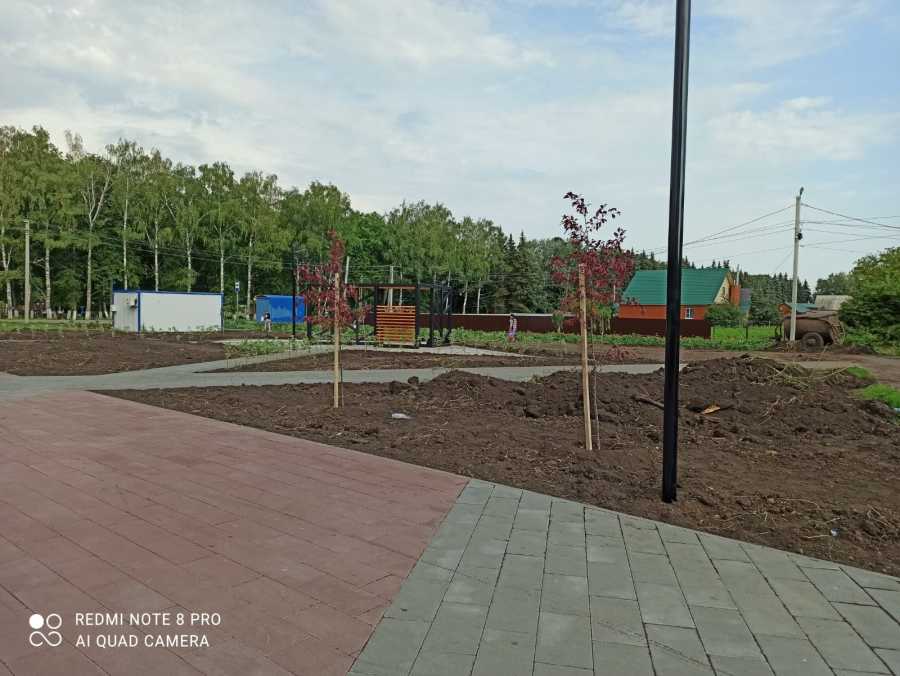 